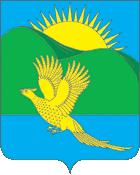 ДУМАПАРТИЗАНСКОГО МУНИЦИПАЛЬНОГО РАЙОНАПРИМОРСКОГО КРАЯРЕШЕНИЕсело Владимиро-Александровское 16.12.2021		     	          	№ 370В соответствии с пунктом 1 части 4 статьи 9 Закона Приморского края от  24.12.2018 № 433-КЗ «Об обеспечении жилыми помещениями детей-сирот, детей, оставшихся без попечения родителей, лиц из числа детей-сирот и детей, оставшихся без попечения родителей, на территории Приморского края», руководствуясь статьей 30 Устава Партизанского муниципального района, Дума Партизанского муниципального района РЕШИЛА:        1. Принять муниципальный правовой акт «Об установлении средней рыночной стоимости одного квадратного метра общей площади жилого помещения, приобретаемого для включения в  специализированный жилищный фонд Партизанского муниципального района в целях реализации Закона Приморского края от 24 декабря 2018 года № 433-КЗ «Об обеспечении жилыми помещениями детей-сирот, детей, оставшихся без попечения родителей, лиц из числа детей-сирот и детей, оставшихся без попечения родителей, на территории Приморского края» на 2022 год» (прилагается).        2. Направить муниципальный правовой акт главе Партизанского муниципального района для подписания и официального опубликования.3. Настоящее решение вступает в силу со дня его принятия.Председатель Думы                                                                                   А.В. АрсентьевМУНИЦИПАЛЬНЫЙ ПРАВОВОЙ АКТОб установлении средней рыночной стоимости одного квадратного метра общей площади жилого помещения, приобретаемого для включения в  специализированный жилищный фонд Партизанского муниципального района в целях реализации Закона Приморского края от 24 декабря 2018 года № 433-КЗ «Об обеспечении жилыми помещениями детей-сирот, детей, оставшихся без попечения родителей, лиц из числа детей-сирот и детей, оставшихся без попечения родителей, на территории Приморского края»  на 2022 год Принят решением Думы Партизанскогомуниципального районаот 16.12.2021 № 370В соответствии с п. 1 ч. 4 ст. 9 Закона Приморского края от  24.12.2018 № 433-КЗ «Об обеспечении жилыми помещениями детей-сирот, детей, оставшихся без попечения родителей, лиц из числа детей-сирот и детей, оставшихся без попечения родителей, на территории Приморского края»:1. Установить среднюю рыночную стоимость одного квадратного метра общей площади жилого помещения, приобретаемого для включения в  специализированный жилищный фонда Партизанского муниципального района в целях реализации Закона Приморского края от 24 декабря 2018 года № 433-КЗ «Об обеспечении жилыми помещениями детей-сирот, детей, оставшихся без попечения родителей, лиц из числа детей-сирот и детей, оставшихся без попечения родителей, на территории Приморского края» на 2022 год в отношении: 1.1. Жилых домов и квартир, за исключением квартир в многоквартирных домах, со дня выдачи разрешения на ввод в эксплуатацию которых и до размещения извещения о проведении закупок прошло не более пяти лет:- в размере 87 643,3 рублей - в селе Владимиро-Александровское, (административном центре Партизанского муниципального района);- в размере 80 024,3 рублей - на территории Партизанского муниципального района, за исключением административного центра Партизанского муниципального района.1.2. Квартир в многоквартирных домах, со дня выдачи разрешения на ввод в эксплуатацию которых и до размещения извещения о проведении закупок прошло не более пяти лет:- в размере 87 643,3 рублей - в селе Владимиро-Александровское (административном центре Партизанского муниципального района);- в размере 80 024,3 рублей - на территории Партизанского муниципального района, за исключением  административного центра Партизанского муниципального района.2. Настоящий муниципальный правовой акт вступает в силу со дня его официального опубликования.Глава Партизанского муниципального района                               Л.В. Хамхоев16 декабря 2021 года№ 370-МПАОб установлении средней рыночной стоимости одного квадратного метра общей площади жилого помещения, приобретаемого для включения в  специализированный жилищный фонд Партизанского муниципального района в целях реализации Закона Приморского края от 24 декабря 2018 года №433-КЗ «Об обеспечении жилыми помещениями детей-сирот, детей, оставшихся без попечения родителей, лиц из числа детей-сирот и детей, оставшихся без попечения родителей, на территории Приморского края» на 2022 год